ТАБЛИЦА 1. Вычисли устно, используя формулы умножения и деления степеней с одинаковыми основаниями и возведение степени в степень:ТАБЛИЦА 2. Вычисли устно, используя формулы умножения и деления степеней с одинаковыми основаниями и возведение степени в степень.Запиши, какое число должно быть в последней рамке (может быть степень какого-то числа):А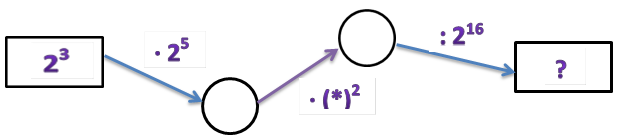 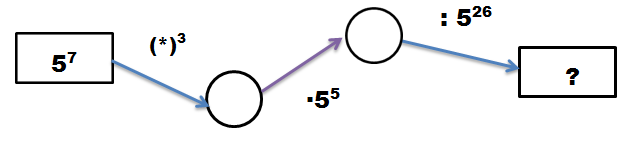 Б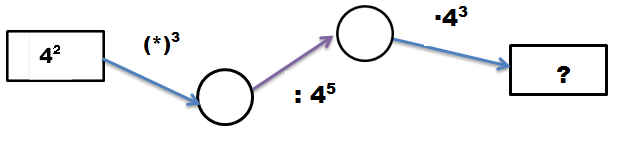 В

Г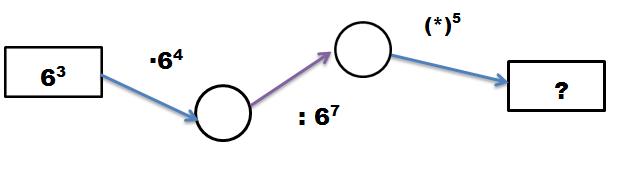 Д
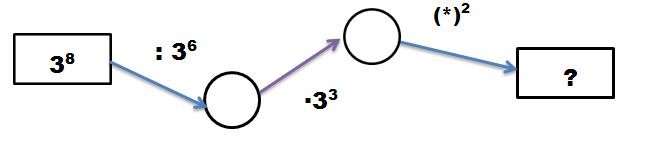 ТАБЛИЦА 3  Представьте данную степень в виде степени с основанием, указанным в соответствующем столбце:ТАБЛИЦА 4  Число в рамке умножить или разделить на каждое число в столбце:
ТАБЛИЦА 5  В какую степень нужно возвести число, чтобы получилось число указанное в верхней строчке столбца (выделенное серым цветом):
ТАБЛИЦА 6. Вычислите устно:
ОТВЕТЫ:ТАБЛИЦА 1ТАБЛИЦА 2ТАБЛИЦА 3ТАБЛИЦА 4ТАБЛИЦА 5ТАБЛИЦА 6АБВГДс3∙с4а10:а4х8:х8(р3)4b6∙b4b7∙b4(с4)6а3∙а7х8:х7(р9)5(р7)4b5∙b4с3∙с6(а8)6х7:х6х7:х7р3∙р5b6:b4с2∙с4(а2)9а5∙а6х9:х4р3∙р3(b3)3с5:с4а5∙а7х9:хр2∙р2b6:b6(с5)3с3∙са5:а3х9:х9(р2)7b6∙b8(b5)5с5∙с8а7∙а7х8:х(р7)5p6:р5(b4)4с3∙с8а12:а12(х2)3х7:х5р7∙рb8:b4с2∙с7(а6)5х7:х2р3∙р2(b8)4с7∙с8(а2)6а2∙а2х6:хр6∙р7(b3)6с5:с2с3∙с9а5:а2х9:х8р10∙р2(b6)6b7∙b9(с5)6а8∙а8(х7)2р7:р(р6)2b6∙b10с2∙с9а9:а6х6:х2(р4)3b9∙b4с8∙с8а9:а7(х5)2х8:х6р7∙р10b6:b3с2∙с(а4)8а5∙а9х9:х3(р6)4b11:b11(с3)2с3∙с10а5:ах8:х3(р5)4b6∙b6(b2)8с4∙с4а5∙а2х7:х3(р5)9(b4)5с2∙с6(а7)2х8:х2р9:р5р7:р4b5∙b5с8∙са10:а(х5)7(х7)7р ∙р4b8:b5с6∙с9(а2)4а5∙ах9:х2р2∙р8(b6)3с7:с7(с3)5а5:а3х5:х5р10∙р4b6∙b1АБВГД253410431628564432225412536255256125227096814243327264416525631666471005100071000041003100060,50,10,20,40,30,2560,12540,062520,2530,12550,0140,00120000130,0150,00160,0450,00860,001650,0003240,00830,1620,06430,025640,1670,06420,0930,02750,008160,0920,0274АБВГ34522543∙32:33∙31:32∙30:31:34:52∙50:51∙52:50∙51:53∙24:25∙22:23∙23:22∙20:4∙42:4∙40:43∙41:42АБВГД3125181020228450323334365356525910510210101042722242144254541042296372590484106022232426282122162242482323363183243123938363433325559535155185256545530510474284241246421442444341410301061041051031021015101210101020АБВГДЕАБВГДс7a6x0p12b10b11c24a10x1p45p28b9c9a48x1x0p8b2c6a18a11x5p6b9c1a12x8p4b0c15c4a2x0p14b14b10c13a14x7p35pb16c11a0x6x2p8b4c9a11x5p5b32c15a12a4x5p13b18c5c12a3x1p12b12b16c30a16x4p6p12b16c11a3x4p12b13c16a2x10x2p17b3c3a32a14x6p24b0c6c13a4x5p20b12b16c8a7x4p45b20c8a14x6p4p3b10c9a9x35x49p5b3c15a8a6x7p10b18c0c15a2x0p14b7А2821620=1Б52152650=1В464144=256Г676060=1Д3235310АБВГД2534102628215224210585952051256303123163153641241041241242110101021101610610180,50,10,20,40,30,5120,5120,580,560,5150,190,160,1120,1100,1180,2100,2180,2200,2200,290,440,490,4160,4140,460,360,3150,3240,340,312АБВГ3452254372932439812711255625251255512112842568321625610241612564АБВГД31251810202284503634333256535952104101010210524214272242410454252963725904841060248232224216212282624232232343336383931231832433651851053056555455155253594124344247414444242142846102101010151012102010301041015106103А24164Б1933В116Г2525= 0,21Д161256 = 0,25Е10 = 0,11 = 0,01